Georgia Mountains Healthcare Coalition (Region B) Quarterly Meeting Agenda
August 17th, 2021 10:00 AM – 1:00 PM 
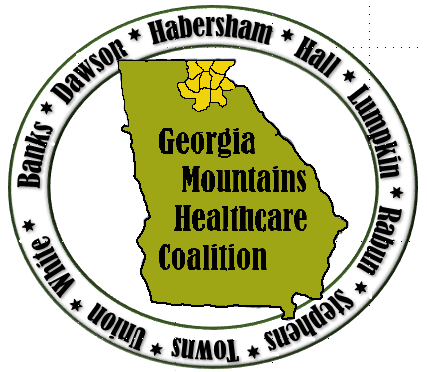 Lanier Technical College Ramsey Conference Center
2535 Lanier Tech Drive, Georgia 30507In Person and Webex Video Opening Remarks and IntroductionsCoalition information/updatesRegion B websiteEnd of 2020-2021 Budget Year Training UpdatesTECC, RDTC, TNCC, ENPC, ICSExercisesSevere Weather TTX AARMulti Year Training and Exercise PlanAugust 25th Tropical Storm Functional ExerciseBudget UpdateWorkgroup for Burn TTX and Plan AnnexPH, GHA and State UpdatesHospital, EMA, LTC, Behavioral Health, ARC, other partner updatesOpen ForumFuture Region B Coalition Meeting Dates:2021 Nov 17	10:00Matthew Crumpton, NRP, MEP, CEM-GA, EMHP         Donna Sue Campbell                                                                            Emergency Preparedness Manager                                  Emergency Preparedness Healthcare Liaison                                         Northeast Georgia Health System                                     District 2 Public Health                                                                            743 Spring Street                                                                  1280 Athens St.Gainesville, GA 30501                                                          Gainesville, GA 30507(O): 770/219-1823                                                               (p) 770-535-6989                                                                                       (C):  678/630-5955                                                               (f) 770-535-5958                                                                                      matthew.crumpton@nghs.com                                        DonnaSue.Campbell@dph.ga.gov                             